Zmiana planu operacyjnego wymagana jest w szczególności w przypadku:dodania nowej operacji;rezygnacji z realizacji operacji;zwiększenie budżetu operacji;zmniejszenia budżetu operacji w przypadku, gdy jednocześnie wprowadzamy nową operację lub zwiększamy budżet innej operacji;zmiany wskaźników rzeczowych o więcej niż 5%;zmiany tytułu operacji;zmiany terminu realizacji operacji;zmiana działania/celu/priorytetu operacji;zmiany formy realizacji.Pozostałe modyfikacje nie wymagają zmiany planu operacyjnego, w szczególności nie wymaga zmiany zmniejszenie budżetu operacji w wyniku oszczędności (przy realizacji wszystkich wskaźników rzeczowych), gdy jednocześnie nie wykorzystujemy oszczędności w ramach danego planu, czyli nie wprowadzamy nowej operacji lub nie zwiększamy budżetu innej operacji.Każda propozycja zmiany planu wymaga uzasadnienia. Uzasadnienie powinno w zwięzły sposób opisywać rodzaj proponowanej zmiany oraz przyczynę wniesienia o zmianę planu. Proponowane zmiany wprowadzamy na aktualnie obowiązującym dwuletnim planie operacyjnym modyfikując go zgodnie z przedstawionym poniżej wzorem. Natomiast  propozycje nowych operacji zgłaszamy na oddzielnym formularzu zgodnym z obowiązującym formularzem PO.Wzór 1: Zmiana istniejącej operacjiKopiujemy cały wiersz z operacją, której dotyczy propozycja zmiany planu operacyjnego. Następnie wstawiamy skopiowany wiersz poniżej, zaznaczamy go na żółto i nanosimy zmiany czcionką w kolorze czerwonym (tekst w komórkach, które nie uległy zmianie powinien zostać w kolorze czarnym). Kolejno poniżej wstawiamy nowy wiersz, w którym po scaleniu komórek wprowadzany uzasadnienie proponowanej zmiany.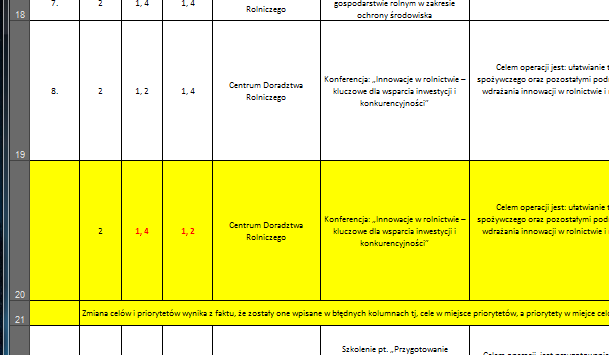 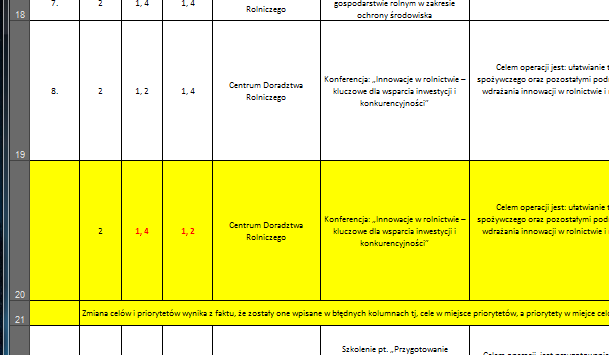 Wzór 2: Usunięcie operacjiWiersz z usuniętą operacją zaznaczamy na szaro, zmieniając kolor czcionki na czerwony. Poniżej dodajemy nowy wiersz z uzasadnieniem przyczyny rezygnacji z realizacji operacji.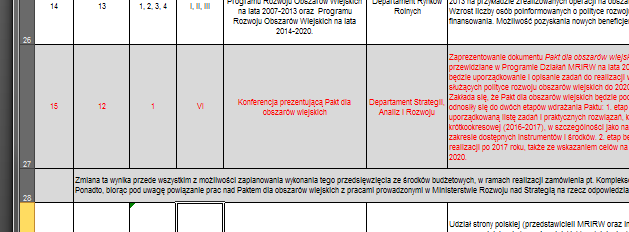 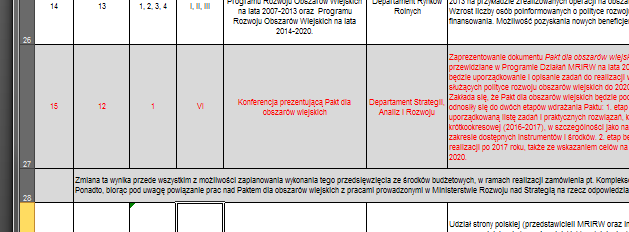 Wzór 3: zgłoszenie nowej operacjiPropozycje nowych operacji zarówno własnych jak i partnerów zgłaszamy na oddzielnym formularzu, udostępnionym na portalu KSOW, zgodnym z obowiązującym formularzem PO.
Kolejne operacje zgłaszamy poprzez dodanie nowych wierszy, do każdej z nich wskazujemy jednocześnie uzasadnienie. Instrukcja do wypełniania wybranych kolumn:						Kolumna f Cel, przedmiot operacji i temat operacji - należy wpisać jaki jest  cel realizacji operacji,  co będzie przedmiotem realizowanej operacji oraz temat operacji (w przypadku operacji partnerów KSOW temat / tematy operacji wynikają z części III pkt 4 wniosku 
o wybór operacji).		Kolumna k i l Harmonogram / termin realizacji - harmonogram należy wskazać w ujęciu kwartalnym, np. II-IV.					Kolumna m i n  Budżet brutto operacji -  jest sumą kosztów kwalifikowalnych operacji
 i wkładu własnego (jeśli istnieje).					Kolumna s Siedziba wnioskodawcy  - należy wpisać: ulicę nr domu / mieszkania, miejscowość i kod pocztowy.					